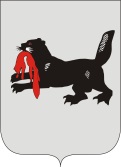 ИРКУТСКАЯ ОБЛАСТЬСЛЮДЯНСКАЯТЕРРИТОРИАЛЬНАЯ ИЗБИРАТЕЛЬНАЯ КОМИССИЯг. СлюдянкаО досрочном прекращении полномочий председателя участковой избирательной комиссии избирательного участка № 1290В соответствии с подпунктом 7 статьи 28  Федерального закона от 12 июня 2002 года № 67-ФЗ «Об основных гарантиях избирательных прав и права на участие в референдуме граждан Российской Федерации» и на основании личного заявления,  Слюдянская территориальная избирательная комиссияРЕШИЛА:Досрочно прекратить полномочия председателя участковой избирательной комиссии избирательного участка № 1290 Цыбиковой Светланы Геннадьевны.Разместить настоящее решение на официальном сайте администрации муниципального образования Слюдянский район: http://www.sludyanka.ru/ в разделе «Избирательная комиссия».ПредседательСлюдянской территориальнойизбирательной комиссии						     Н.Л. ЛазареваСекретарьСлюдянской территориальнойизбирательной комиссии						    Н.Л. ТитоваР Е Ш Е Н И ЕР Е Ш Е Н И Е19 марта 2021 года№ 7/43 